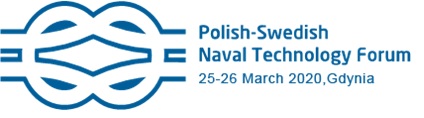 FORMULARZ ZGŁOSZENIOWYPOLSKO-SZWEDZKIE FORUM TECHNOLOGII MORSKICH25-26 MARCA 2020 ROKU, GDYNIAZgłaszam udział w Forum:□ tylko pierwszego dnia (25 marca 2020 r.)□ w kolacji (25 marca 2020 r. godz. 17:30 – 21:00)□ w dwóch dniach (25-26 marca 2020 r.)□ tylko drugiego dnia (26 marca 2020 r.)Zgłaszam udział w Mini-seminarium towarzyszącemu Forum, 
w dniu 25 marca 2020 r.  □ Surface ships and submarines combat systems training and simulation – perspective, chances and challenges □ Underwater ISR (Intelligence, Surveillance and Reconnaissance) systems (stationary/mobile) - perspective, chances and challenges□  Autonomous technology including drones□ Cyber security□  Determinants of data transmission in the hydroacoustic channel in difficult propagation conditions□ Current and future directions of scientific research conducted of the Mechanical-Electrical Engineering area□ Naval effectors W celu uzyskania dodatkowych informacji prosimy o kontakt:Katarzyna Andziulewicz Akademia Marynarki Wojennej tel. 261 262 743, 
e-mail: k.andziulewicz@amw.gdynia.pl Sebastian Błażyński Director Sales & Marketing, Saab Technologies Poland, tel. 502 460 518
 e-mail: sebastian.blazynski@saabgroup.com Tytuł/stopień naukowyImię I nazwiskoInstytucjaNumer kontaktowyAdres e-mail